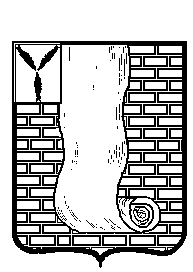 АДМИНИСТРАЦИЯКРАСНОАРМЕЙСКОГО МУНИЦИПАЛЬНОГО РАЙОНА  САРАТОВСКОЙ ОБЛАСТИРАСПОРЯЖЕНИЕ                                                                                г. Красноармейск                                                               Приложение№1  к распоряжению                                                                       администрации Красноармейского                                                                       муниципального района                                                           от  10 августа 2023 г.  № 575-рПОЛОЖЕНИЕо проведении турнира г. Красноармейскапо футболу, среди мужских команд ,посвящённого «Дню физкультурника»ВВЕДЕНИЕСоревнование проводится в соответствии с Календарным планом  администрации Красноармейского муниципального района Саратовской области.ЦЕЛИ И ЗАДАЧИПропаганда здорового образа жизни;Популяризация футбола среди населения Красноармейского муниципального района  ;Повышение спортивного мастерства спортсменов;Выполнение разрядных требований.ОРГАНИЗАТОРЫ И ПРОВОДЯЩИЕ ОРГАНИЗАЦИИНепосредственное проведение соревнований возлагается на МБУДО «ДЮСШ № 1 г.Красноармейска» и главную судейскую коллегию.МЕСТО И СРОКИ ПРОВЕДЕНИЯПРОГРАММА СПОРТИВНОГО МЕРОПРИЯТИЯ12.08.2023 г. Приезд.09:00  начало соревнований12:00 награждение призёровОтъезд команд.ОБЕСПЕЧЕНИЕ БЕЗОПАСНОСТИ УЧАСТНИКОВ И МЕДИЦИНСКОЕ ОБЕСПЕЧЕНИЕ СПОРТИВНОГО МЕРОПРИЯТИЯВ целях безопасности зрителей и участников, соревнования разрешается проводить на спортивных сооружениях, принятых к эксплуатации государственными комиссиями, при условиях наличия актов технического обследования готовности сооружения к проведению мероприятия в соответствии с «Положением о мерах по обеспечению общественного порядка и безопасности, а также эвакуации и оповещения участников и зрителей при проведении массовых мероприятий». Медицинское обеспечение  осуществляется в соответствиис приказом Министерства здравоохранения и социального развития Российской Федерации от 09.08.2010 г. № 613н «Об утверждении порядка оказания медицинской помощи при проведении физкультурных и спортивных мероприятий» и включает в себя дежурство бригады скорой помощи.ТРЕБОВАНИЯ  К УЧАСТИКАМ ФИЗКУЛЬТУРНЫХ И СПОРТИВНЫЙ МЕРОПРИЯТИЯХ И УСЛОВИЯ ДОПУСКА Участники допускаются к соревнованиям при наличии:- удостоверения личности с указанием даты рождения (оригинал);- допуска врача.Представители команд несут полную ответственность за подготовку и возможные последствия участия спортсменов в соревнованиях. УСЛОВИЯ ПОДВЕДЕНИЯ ИТОГОВСоревнования проводятся в соответствии с международными правилами футбола по круговой системе. Места команд определяются по наибольшей сумме набранных очков. За победу команда получает 2 очка, за проигрыш – 0 очков, в случае ничьи - пробиваются послематчевые пенальти. При равенстве очков у двух и более команд места определяются по: - лучшей разности заброшенных и пропущенных мячей в играх между этими командами; - лучшей разности заброшенных и пропущенных мячей во всех играх; - большему количеству заброшенных голов во всех играх; - лучшему соотношению заброшенных и пропущенных мячей во всех играх; Если в этом случае нельзя определить место команде, то проводится жеребьевка.Продолжительность игры:  – 2 тайма по 15 мин;Состав команды на игру – 10 игроков и 1 тренер.НАГРАЖДЕНИЕПобедители и призеры соревнований награждаются кубками и медалями, соответствующих степеней.УСЛОВИЯ ФИНАНСИРОВАНИЯФинансирование соревнований обеспечивается за счет средств Красноармейского муниципального района.ЗАЯВКИ НА УЧАСТИЕЗаявки на участие в соревнованиях должны быть в напечатанном виде, с отметкой «Допущен» напротив каждой фамилии спортсмена с подписью врача по лечебной физкультуре или врача по спортивной медицине и заверенной личной печатью, при наличии подписи с расшифровкой ФИО врача в конце заявки, заверенной печатью допустившей спортсмена медицинской организации, имеющей лицензию на осуществление медицинской деятельности, перечень работ и услуг, который включает лечебную физкультуру и спортивную медицину (возможна медицинская справка о допуске к соревнованиям, подписанная врачом по лечебной физкультуре или врачом по спортивной медицине и завереннаяпечатью медицинской организации, отвечающей вышеуказанным требованиям).Заявки подаются в главную судейскую коллегию непосредственно во время работы комиссии по допуску участников. ПРИМЕЧАНИЕ: данное Положение является официальным вызовом на соревнования.от10 августа 2023 г.№     575-рот10 августа 2023 г.№     575-рО проведении турнира г.Красноармейска по футболу, среди мужских команд посвященного «Дню физкультурника»В соответствии с Уставом Красноармейского муниципального района, в целях популяризации и развития футбола на территории Красноармейского муниципального района и пропаганды здорового образа жизни:          1. Провести 12 августа 2023 года в 09.00 часов турнир г. Красноармейска  по футболу среди мужских команд посвященного «Дню физкультурника» на территории МАУ  «Стадион Авангард г.Красноармейска» по адресу: г. Красноармейск, ул. Кирова, дом 9;            2. Утвердить Положение о проведении турнира г.Красноармейска по футболу, среди мужских команд посвященного «Дню физкультурника», согласно приложению № 1 к настоящему распоряжению;          3. Директору МАУ «Стадион Авангард г. Красноармейска» предоставить футбольное поле  для проведения турнира г. Красноармейска по футболу среди мужских команд посвященного «Дню физкультурника» (Лоскутова Н.В.);            4. Рекомендовать главному врачу ГУЗ СО «Красноармейская РБ» обеспечить медицинское обслуживание во время проведения мероприятия (Баланов Д.В.);          5. Финансовому управлению администрации Красноармейского муниципального района произвести финансовое расходование, связанное с реализацией настоящего распоряжения, за счет муниципальной программы «Развитие физической культуры, спорта, туризма и молодежной политики в Красноармейском районе на 2021-2030 годы, (Основное мероприятие 1.1 «Организация и проведение спортивно-массовых мероприятий различного уровня (для всех возрастных групп)»), согласно утвержденной смете в приложении №2 настоящего распоряжения;        6. Организационно-контрольному отделу разместить настоящее распоряжение на официальном сайте администрации Красноармейского муниципального района в информационно-телекоммуникационной сети «интернет» (krasnoarmeysk64.ru);        7. Контроль за исполнением данного распоряжения возложить на первого заместителя главы администрации Красноармейского муниципального района  Наумову Е.В.Глава  Красноармейскогомуниципального района                                                                А.И. ЗотовНаименование мероприятияВозрастная группаСроки проведенияМесто проведенияКол-во участниковТурнир г. Красноармейска по футболу , среди мужских команд , посвящённого «Дню Физкультурника»Среди мужчин от 18 лет.12 августа 2023 г.Саратовская область г.Красноармейскул.Кирова д. 930